				National Research Tomsk State University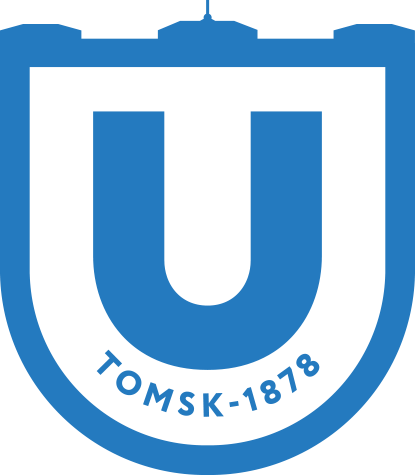 International DivisionНациональный исследовательский Томский государственный университетУправление международных связейVisa Application FormАнкета для оформления визового приглашенияATTENTION! Please fill in the application form carefully! Any mistake or misspelling may result in delay of your the visa application process.ВНИМАНИЕ! Убедительная просьба заполнять все поля внимательно, информация с анкеты будет дублироваться в приглашении. Для изменения информации потребуется 20 рабочих дней.Please e-mail good quality, clear SCAN of your passport’s front page. Your passport photo must be easily visible.PLEASE NOTE: If you apply for a student or work visa your passport must be valid for at least 1.5 years after the effective date of your Russian visa. Необходимо прислать СКАН главной страницы паспорта с личными данными. Скан должен быть четким, легко читаем, лицо на фотографии должно быть хорошо видно.Обращаем Ваше внимание, что срок окончания  действия паспорта при оформлении учебных и рабочих виз должен быть не менее 1,5 года со дня начала действия российской визы. Date/Дата подачи заявки   ___________Surname as in the passport/Фамилия (согласно паспорту) и на русском языкеFirst and middle names as in the passport/Имя и отчество (при наличии) согласно паспортуDate of birth (day/month/year)/День рождения (по формату: дд.мм.гггг)Citizenship/ГражданствоPlace of birth (country, city, state/province)/Место рождения (страна, город, область/провинция)Place of permanent residency (country, city, state/province, street and house)/Место постоянного жительства (страна, город, область/провинция, улица и № дома)The Russian diplomatic mission in the country of your residence where the visa will be applied for/Город с генконсульством или посольством, где вы будете получать визуAim of the visit (e.g. Russian Language Courses, PhD, Work, Participation at the scientific conference and so on) /Цель поездки (например, аспирантура, учёба, курсы, участие в конференции)Duration of the visit (from supposed date of entry to the supposed date of departure)/Срок пребывания в РФ (с ДД.ММ.ГГГГ по ДД.ММ.ГГГГ)Company, you work for (if you are a student, please write “none”)Место работы (если вы студент, укажите в графе «нет»)Company address (if you are a student, please write “none”) /Адрес места работы (если вы студент, укажите в графе «нет»)Current position (if you are a student, please write “none”) /Должность (если вы студент, укажите в графе «нет»)E-mail address where a scanned copy of the invitation should be mailed /Электронная почта